    Студенти који се налазе на списку су обавезни да се јаве Студентској служби због неисправних пријава за испите у ОКТОБАРСКОМ испитном року школске 2018/2019годинеСтудијски програм :Производне техногије :  1.Марковић АлександраЗаштита животне средине:   1.Шешић СтефанИнформационе технологије   1.Симић Стефан   2.Суботић Михаило   3.Враштановић Милош   4.Јовановић Стефан   5.Димитријевић Никола   6.Петровић ВладимирИнжењерски менаџмент:   1. Богићевић Славиша   2. Ђурковић Милутин   3. Јовановић Давид   4. Ралић КатаринаГастрономија:    1. Благојевић ДраганФармација:     1. Василић Марина     2.Вујовић Александра     3.Савић Сања     4.Максимовић Ана     5.Божовић Владимир     6.Сердар МаријаЕкономија:      1.Бакић Мирјана       2.Бутрић Сузана      3.Ранковић Немања      4.Ранковић Небојша      5. Васић СаниаЗдравствена нега      6. Сладић Никола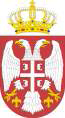 ВИСОКА МЕДИЦИНСКА И ПОСЛОВНО-ТЕХНОЛОШКА ШКОЛАСТРУКОВНИХ СТУДИЈА ШАБАЦул. Хајдук Вељкова 10, 15000 Шабац;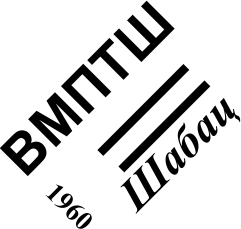 Tел/Факс: 015/352-729                        Жиро рачун: 840-929666-74Матични број: 07293682                     E-mail адреса: vtssa@ptt.rsWeb адреса: www.vtssa.edu.rs            ПИБ: 100083312